Publicado en Ciudad de México el 04/12/2020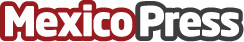 NEORIS: La tecnología en la industria de la saludEl uso de las tecnologías en el sector salud, ha brindado casi tres mil quinientas consultas para orientación medica en línea, gratuitas y ha contribuido al bienestar de alrededor de seis mil empleados de la salud, durante la pandemia en MéxicoDatos de contacto:Norma Aparicio55 5511 7960Nota de prensa publicada en: https://www.mexicopress.com.mx/la-tecnologia-en-la-industria-de-la-salud Categorías: Medicina Innovación Tecnológica Digital http://www.mexicopress.com.mx